Frederick CollinsFrederick Collins, born in 1882 in Oxhey, was the youngest of the three sons of Richard and Ann Collins of 112 Pinner Road, Oxhey. His father, a painter and decorator, died in 1900. Frederick, who was employed as a bricklayer, continued to live at home with his mother and he married Lizzie, who lived with them. He enlisted in Watford as Private 12213 with the Norfolk Regiment, 7th Battalion  and served in France and Flanders. He died of wounds on 23 October 1915, aged 33. He was buried at Abbeville Communal Cemetery in France. He is commemorated on the memorial at Bushey & Oxhey Methodist Church and at St Matthew’s Church, Oxhey.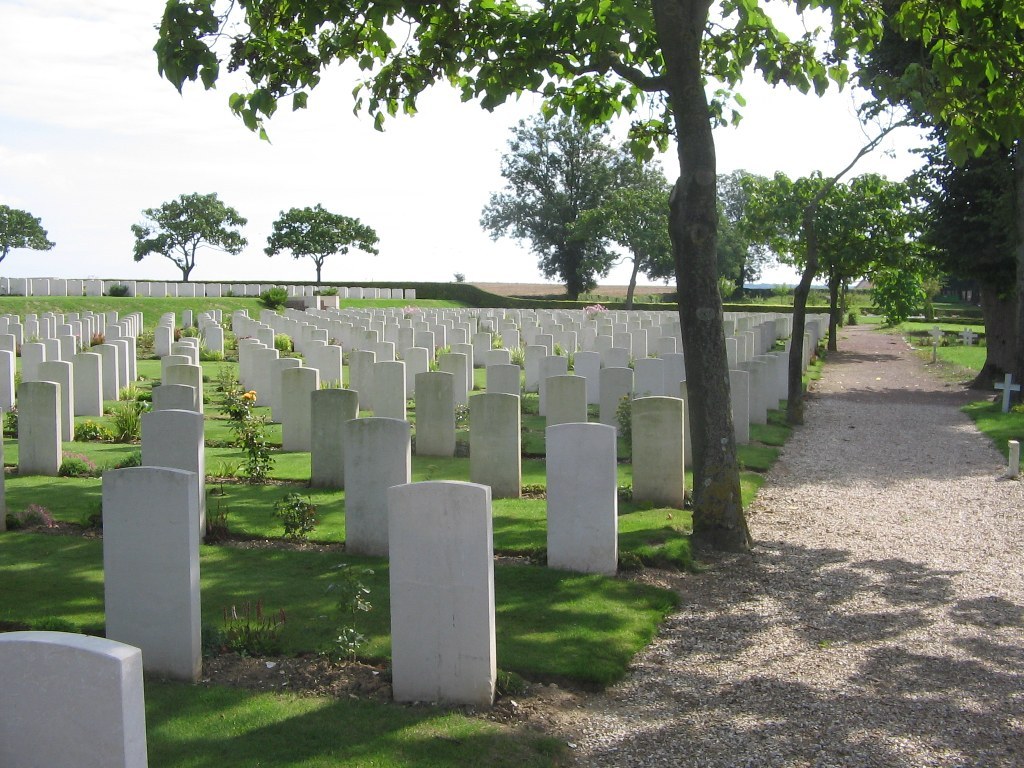 